Math Blaster is Back via MobileMay 18, 2015Marcus Estrada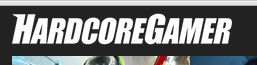 151,705 unique monthly visitors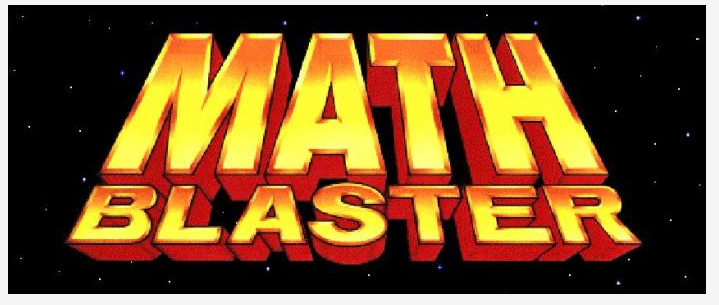 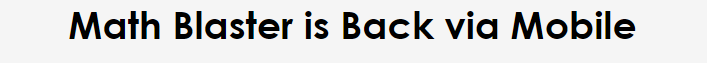 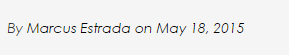 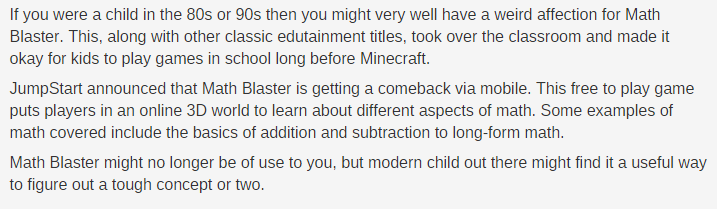 